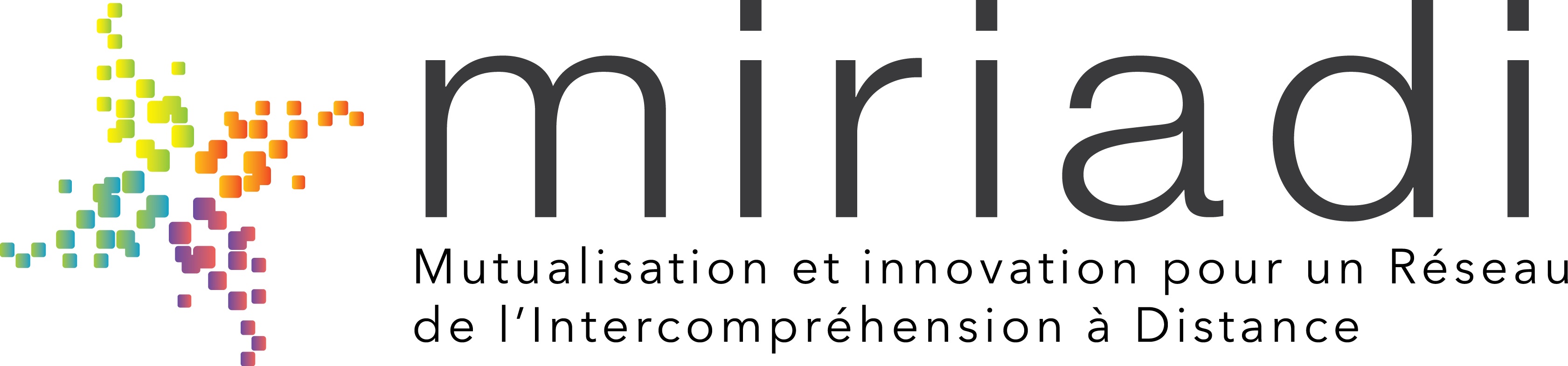 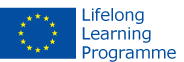 MODELE DE SCENARIO INTEGRANT LES COMPETENCES DU REFIC ET DU REFDICPUBLIC : étudiants universitaires de Lettres et de Sciences Politiques italophonesModèle de scénario STIC ALIC 2 d'après l'expérimentation de Macerata (formation hybride: à distance/présentiel)WORK in progress (M. Anquetil et F. Vitrone) sur la base d’une expérimentation (lot 7 MIRIADI) cf. http://etm.miriadi.net/elgg/pages/view/8981/tabella-dello-scenario-di-formazione-macerata-feb-maggio-2014TYPE DE SCENARIO: STIC ALIC 2 http://etm.miriadi.net/elgg/pages/view/8809/2-stic-alic-2Mots-clés1 APPRENTISSAGE PLURILINGUE2 langues (francés, español, italiano, portugués, rumano, catalán, ...)3 niveau entraînement4 public ( universitaire)5 tâches : multitâchesChoix des compétences  1. Le sujet plurilingue et l'apprentissage1.2.2. Adopter des procédures d'apprentissage réflexif1.2.3. Savoir tirer parti des TICE (technologies informatiques de communication en éducation) pour l’intercompréhension à distance1.3. Savoir développer des attitudes de disponibilité face aux langues-cultures et à leur apprentissage2. Les langues et les cultures2.2. Avoir un socle de des connaissances sur les langues apparentées3. La compréhension de l'écrit3.1. Savoir mobiliser des stratégies générales de compréhension écrite3.2. Savoir mobiliser des stratégies d’intercompréhension à l’écrit4. La compréhension de l'oral et de l'audiovisuel (seulement niveau découverte)4.1.1. Connaître quelques caractéristiques générales du discours oral5. L'interaction plurilingue5.1. Comprendre la situation en vue d'interagir5.2. Savoir participer à une interaction plurilingueN° de séquencesTypologie des séquences(lot 5)Outils/lieux pédagogiquesActivités, fiches BAI et autres ressourcesCompétences de l'apprenantRéférentiel REFICCompétences du formateur Référentiel REFDICSNNégociationMiriadi sessionshttps://pf.dev.miriadi.net/it/4569-come-creare-una-sessione Recherche de partenaires pour la session à distanceProgrammation du scénario2. Élaborer un projet d’intervention en ICConsulter le référentiel REFIC pour définir les objectifsSM (à distance)Médiation: interactions au besoin durant toute la session à distanceMIRIADI : forum de groupe, messages chat, interventions sur les forums1.2. Savoir organiser son apprentissage en Intercompréhension5.2. Savoir participer à une interaction plurilingue3.2.Gérer des situations d’interaction à distance en IC4.2.Développer les compétences de médiation dans des situations de communication plurilingue et pluriculturelle en l’ICSM (présentiel)Médiation: durant les séances en présentiel tout au long de la formationUsages de la plateforme, et de ses ressources : parcours guidé et résolution de problèmes techniquesRégulations  communicatives et d’apprentissage dans le groupeRéflexions guidées avec activités d’apprentissage de l’IC de type métalinguistique, méthodologique, métacommunicatives1.2. Savoir organiser son apprentissage en Intercompréhension2.2. Avoir un socle de des connaissances sur les langues apparentées3.1. Savoir mobiliser des stratégies générales de compréhension écrite3.2. Savoir mobiliser des stratégies d’intercompréhension à l’écrit5.1. Comprendre la situation en vue d'interagir5.2. Savoir participer à une interaction plurilingue3.2.Gérer des situations d’interaction à distance en IC4.2.Développer les compétences de médiation dans des situations de communication plurilingue et pluriculturelle en l’ICS0(contextuel)Pré-requis institutionnels:-Créer une insertion curriculaire de formationPré-requis de compétences- Formation initiale pour spécialistes ou non de langues: pas de prérequis en IC mais connaissance d’une ou deux langues romanes et compétences métadiscursivesLieux institutionnels de définition curriculaire dans le contexte localCommunication et diffusion institutionnelle2.4.Organiser l'insertion curriculaire de l'IC dans son contexte d'interventionSOrg(à distance)Inscription des participantsInscriptions individuelles sur la plateforme de formation MIRIADIComposition des équipesInscription avec username et mail.Communication par mail de l'inscription et invitation à utiliser la plateforme y compris pour la communication interne du groupeSP(contextuel, à distance et/ou présentiel)Presentation du dispositifCommunication publique (affiches, tracts)Mails aux participantsSéance introductiveProgramme général
Exploration de la platerforme et de ses fonctionnalités1.2. Savoir organiser son apprentissage en Intercompréhension1.2.3. Savoir tirer parti des TICE (technologies informatiques de communication en éducation) pour l’intercompréhension à distanceSP (à distance)Présentation personnelle:Se présenter (profil)Faire connaissance des autres participantsProfils sur la plateforme de formation MIRIADI Apprendre à se présenter dans le contexte de la plateforme plurilingue:- lire les profils des autres participants pour comprendre le genre textuel demandé- enregistrer son propre profil en langue maternelle, texte et document multimedia (photo, présentation orale en video)5.2.2. Savoir participer à la dynamique d'une interaction en situation guidée ou institutionnelleSP (présentiel)Présentation :Présenter l’IC comme approche plurilingueSéance en présentielSéance collective avec pptPrésenter l’IC : fiche BAI n°…- aspects de politique du plurilinguisme- définition de l'IC- présentation globale du champ de la didactique de l'IC (pour spécialistes)2.1. Avoir un socle de connaissances sur les notions de langue et de plurilinguisme Dimension éthique et politiqueSEv(présentiel)EvaluationEvaluation initialeFiche d'évaluation initiale des compétences en ICTravail individuelTextes en 3 langues romanes non étudiées (catalan, roumain, portugais): questions de compréhension globale de la situation de communication, repérage d'actes de parole, traduction, relevé lexical de mots dans les 3 languesFiche dans le Fichero P8 expérimentation didactique à Macerata BAI  1.2. Savoir organiser son apprentissage en Intercompréhension1.3.1. S’ouvrir à la diversité linguistique et culturelle1.3.2. Assumer sa position d’apprenant en IC2.2.2. Savoir identifier les langues en présence sur la base de quelques signes particuliersSP (présentiel)PrésentationEtablir son profil linguistiqueTravail individuel sur son profil langagierRéflexion sur la variation langagière : la question des dialectes en Italie, les niveaux de langue en socio-linguistiqueIC entre dialectes du territoire italien et langues romanes : cf doc….Etablir son profil langagier en incluant les compétences de compréhension écrite et orale, y compris dialectalesFiche dans le Fichero P8 Expérimentation didactique à Macerata BAI1.1. Savoir valoriser son profil langagier et connaitre son environnement linguistico-culturel1.2.Connaître les notions de profil linguistique et de compétence plurilingue et interculturelleS1(à distance)1er forum thématique(Briser la glace)Plateforme de formation MIRIADIIntervenir sur un forum, premiers essais autonomes :- lancer un filon de discussion sur un thème de son choix- comprendre intuitivement les principes de communication sur forum plurilingues- acquérir intuitivement les première stratégies de compréhension- insérer une réaction dans au moins 3 thèmes de discussion5.1. Comprendre la situation en vue d'interagir5.2.2. Savoir participer à la dynamique d'une interaction en situation guidée ou institutionnelle- partager un contrat de communication plurilingue3.1. Savoir mobiliser des stratégies générales de compréhension écrite3.1.1. Choisir une approche de lecture adaptéeSMetIC(présentiel)Séquence d'Entrainement à l'ICForum MIRIADIsalle de ressources GALANETAnalyser les premiers échanges sur les forumsSe former aux stratégies d'interaction plurilingue avec les parcours proposés en salle de ressources de Galanet 5.1. Comprendre la situation en vue d'interagir5.1.2. Savoir comprendre les intentions générales ou partielles de l'interaction plurilingue pour coopérerSOrg(à distance)Choix du thème:Forum sur la platerforme de formation MIRIADIchat de groupePADmessage aux participants pour l'appel au voteOutil pour sondage et votes Se réunir en chat (éventuellement guidé en présentiel pour expliquer la procédure) pour décider d'une proposition communeInsérer la proposition dans l'espace de rédaction collaborative sur PADLire et voter pour une proposition 5.2.2. Savoir participer à la dynamique d'une interaction en situation guidée ou institutionnelle- s’engager activement dans la définition et la réalisation de la tâcheS2(à distance)2eme forum thématique(Remue-méninges)Plateforme de formation MIRIADIphase 2Forum Participer à un forum collaboratif pour chercher des idées sur le thème commun 5.2.2. Savoir participer à la dynamique d'une interaction en situation guidée ou institutionnelle- participer au développement thématique de la communication SMetCESMetCO(Présentiel)  Séquence métalinguistiqueActivités de renforcement des connaissances linguistiques et des stratégies de compréhension écrite sur des textes longs Eurom5: http://www.eurom5.com/Lecture de textes de presse et usage des aides à l'IC du manuel Eurom5 Initiation à l'intercompréhension orale grâce à l'oralisation des textes de Eurom5Repérage de mots-outils grammaticaux pour réduire l'opacité: les déterminants et en particulier les articles contractés 3.1. Savoir mobiliser des stratégies générales de compréhension écrite3.1.1. Choisir une approche de lecture adaptée- adapter sa lecture à se sbesoins et objectifs: lecture globale, linéaire, sélective, détaillée ou approfondie- Savoir qu'on n'a pas besoin de comprendre tous les mots d’un texte pour accéder au sens général3.1.2. Construire un parcours de lecture3.2. Savoir mobiliser des stratégies d’intercompréhension à l’écrit3.2.1. S'appuyer sur le lexique aisément identifiable3.2.4. Savoir faire des hypothèses sur les sens des mots à partir des contextes sémantiques et discursifs3.2.5. Savoir exploiter la comparaison entre plusieurs langues à l’écrit3.2.6. Savoir traiter les éléments opaques4.1.1. Connaître quelques caractéristiques générales du discours oral3.3.Mobiliser et développer les répertoires linguistico-communicatifs, cognitifs, affectifs et métacommunicatifs des apprenantsSMetICSéquence d'Entrainement à l'ICsalle de ressources sur GalanetFocus sur les stratégies de remédiation aux ruptures de communicationFocus sur les stratégies d'interproduction5.2.4. Savoir gérer les problèmes de compréhension dans l’interaction 5.2.4. Savoir gérer les problèmes de compréhension dans l’interactionSMetCESMetCO(présentiel)Séquence métalinguistiqueActivités de renforcement des stratégies de compréhension écrite sur des textes longs Eurom5 Exercices propédeutiques à la lecture des documents insérés en phase 3 du scénario (recherche de documents complémentaires sur les thèmes des groupes de travail thématiques)Lecture de textes de presse Initiation à l'intercompréhension orale grâce à l'oralisation des textes de Eurom5Repérage de mots-outils grammaticaux pour réduire l'opacité: les auxilliaires en tableau comparé IC et repérage des marques de personnes et de temps des verbes 3.1. Savoir mobiliser des stratégies générales de compréhension écrite 3.1.1. Choisir une approche de lecture adaptée- adapter sa lecture à se sbesoins et objectifs: lecture globale, linéaire, sélective, détaillée ou approfondie- Savoir qu'on n'a pas besoin de comprendre tous les mots d’un texte pour accéder au sens général3.1.2. Construire un parcours de lecture3.2. Savoir mobiliser des stratégies d’intercompréhension à l’écrit3.2.1. S'appuyer sur le lexique aisément identifiable3.2.4. Savoir faire des hypothèses sur les sens des mots à partir des contextes sémantiques et discursifs3.2.5. Savoir exploiter la comparaison entre plusieurs langues à l’écrit3.2.6. Savoir traiter les éléments opaques4.1.1. Connaître quelques caractéristiques générales du discours oral3.3.Mobiliser et développer les répertoires linguistico-communicatifs, cognitifs, affectifs et métacommunicatifs des apprenantsSMetCE(présentiel)Séquence métalinguistiqueActivités de compréhension écrite du latin, du roumain, du dialecte local et refléxion sur leur rapportActivités de compréhension écrite du roumain su galanetFiche de documents comme base d'activitéFiche réalisée par F. Vitrone (fichero P08 expérimentation didactique) BAI 2.2.1. Comprendre la notion de familles de langues - .Savoir à quelles familles linguistiques appartiennent les langues de son profil et de son environnement- Avoir un socle de connaissance sur l’évolution historique des familles de langues et des langues qui les composent, de leur diffusion géographique et sociale et de leur statut socio-politique (cf. CARAP K 4) carap.ecml3.3.Mobiliser et développer les répertoires linguistico-communicatifs, cognitifs, affectifs et métacommunicatifs des apprenantsSOrg(à distance) Choix du groupe thématique de travail  fin de la phase 2 du scénarioS3(à distance)Collecte des documents phase 3 du scénarioForum Chercher des documents pertinents et accessibles, les présenter sur un forum 5.2.2. Savoir participer à la dynamique d'une interaction en situation guidée ou institutionnelle- partager un contrat de communication plurilingue- s’engager activement dans la définition et la réalisation de la tâche- participer au développement thématique de la communication- enrichir le dialogue interculturel SMetCESMetCO(présentiel) Séquence métalinguistiqueActivités de renforcement des stratégies de compréhension écrite sur des textes longs Eurom5 Lecture de textes de presseExercices de renforcement pour la lecture des documents insérés en phase 3 du scénarioInitiation à l'intercompréhension orale grâce à l'oralisation des textes de Eurom5 3.2. Savoir mobiliser des stratégies d’intercompréhension à l’écritS4(à distance)Débat:  Phase 3 du scénarioForum Exposer son opinion sur des textes déposés sur le forum, s'impliquer dans un débat plurilingue 5.1.3. Savoir interpréter les spécificités de la dynamique d'une interaction plurilingue et pluriculturelle pour réagir de façon constructive5.2.2. Savoir participer à la dynamique d'une interaction en situation guidée ou institutionnelle5.2.3. Savoir moduler son expression pour faciliter l'interaction plurilingue (interproduction)Sorg(à distance)Organisation du travailCHATforum  phase 4 du scénarioDistribuer les tâches et organiser le travail de rédactionDéposer le plan de travail sur le forum 1.2.1. Planifier son apprentissage en autonomieS5(à distance)Réalisation d'un dossier thématique:   Forum phase 4 du scénarioPAD Composer un texte avec des éléments multimédia pour rendre compte du travail de recueil et diffuser la synthèse thématique du groupe de travail 1.2.3. Savoir tirer parti des TICE (technologies informatiques de communication en éducation) pour l’intercompréhension à distance2.3.2. Savoir que la culture joue un rôle dans la communication plurilingueSMetCE(présentiel)Séquence métalinguistiqueDossier d'articles de la presse romanophoneInitiation à un type de compétence socialement et professionnellement utile(évaluation individualisée du travail réalisé avec fiche d'évaluation critériée) BAIRéaliser un dossier de presse en langue maternelle ou première à partir de la lecture d'articles en langues romanes.Réflexion sur le genre textuel de la revue de presse (éducation linguistique)Mise en évidence de la différence de points de vue selon la langue/nationalité du journal et son orientation politiqueDossier d'articles et grille d'évaluation de la tâche dans la BAI2.3. Avoir des connaissances sur les liens entre les langues et les cultures3.2. Savoir mobiliser des stratégies d’intercompréhension à l’écrit3.3.Mobiliser et développer les répertoires linguistico-communicatifs, cognitifs, affectifs et métacommunicatifs des apprenantsSC 1(à distance)Clôture de la session: - bilan et poursuite- salutations Fil thématique ouvert sur un forum en phase 4 S'exprimer sur la formation et son utilité dans la formation universitaire et future carrière professionnelle 1.1. Savoir valoriser son profil langagier et connaitre son environnement linguistico-culturel1.2.1. Planifier son apprentissage en autonomie1.2.2. Adopter des procédures d'apprentissage réflexif 4.Évaluer le parcours de formation et valoriser les résultatsSEv2Formation(présentiel)Séquence d'évaluationTest d'évaluation final Evaluation fiche BAIEpreuve écrite de vérification d'acquisition de compétences en IC:- compréhension globale-compréhension détaillée, traduction- compétences méthodologiques: co-construction discursive, stratégies de remédiation, stratégies d'interproduction 1.1. Savoir valoriser son profil langagier et connaitre son environnement linguistico-culturel1.2.2. Adopter des procédures d'apprentissage réflexif4.1.Évaluer selon différentes modalités le travail didactique développé autour de l’IC4.2.Valoriser les résultats obtenus individuellement et les réalisations collectivesSc2Séquence de cloture de FormationRédaction d'un cahier de réflexion et autoévaluation sur l'ensemble de la participation au dispositif de formationQuestionnaire global d'évaluation de la formation, indépendamment de l'autoévaluation des compétencesFiche BAI 1.2.2. Adopter des procédures d'apprentissage réflexif4.3.Réfléchir sur ses pratiques de formation à l’IC, en présence et/ou en ligneS OrgCommunication de l'évaluation finale du parcours de formation et reconnaissance de crédits ECTS Valorisation des compétences acquises par une reconnaissance de crédits de formation et un certificat de compétences en compréhension écrite dans 3 langues